                  За подробной информацией обращаться:
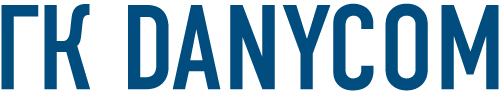     ПЛЕХАНОВА ЕЛЕНАПресс-релиз				Тел.: +7 (861) 997 84 00, доб. 1135Моб.: +7 (928) 445 05 74E-mail: e.plehanova@danycom.rudanycomo.comdanycom.rudanycom.ee09.04.2020DANYCOM.Mobile запустил бесконтактную доставку SIM-карт в 56 регионах РоссииМобильный оператор DANYCOM.Mobile, входящий в ГК DANYCOM, запустил бесконтактную доставку SIM-карт. Курьер, доставивший заказ абоненту, оставляет посылку у двери и на безопасном расстоянии ожидает подписания документов. Это позволяет исключить передачу заказа и документов из рук в руки и минимизировать все возможные контакты.Согласно новым правилам бесконтактной доставки, курьер при передаче заказа и документов соблюдает безопасное расстояние в 3-4 метра. Все сотрудники в обязательном порядке используют перчатки, маски и дезинфицирующие средства, а также два раза в день измеряют температуру тела. Даже при незначительных отклонениях от нормы сотрудник отстраняется от работы до нормализации состояния и получения соответствующей справки от врача.Курьерская доставка на дом по выгодным тарифам доступна в 30 регионах России, которые указаны на сайте DANYCOM.Mobile. При этом во всех 56 регионах присутствия оператора SIM-карту можно заказать бесплатно через «Почту России» и забрать в почтовом ящике.Заказ SIM-карты по-прежнему происходит дистанционно в онлайн-режиме на сайте оператора. Там же клиент выбирает удобный способ доставки, проходит удаленную идентификацию и производит оплату выбранного тарифа согласно его условиям. Активация SIM-карты также происходит дистанционно.«Операторы связи вошли в список системообразующих предприятий, работа которых, согласно заявлению Президента России, не должна останавливаться в период кризиса. Мы понимаем, как важно в возникшей ситуации защитить наших абонентов от лишних прямых контактов, поддерживая в том числе желание населения на самоизоляцию. Наша бизнес-модель с самого начала работы предполагает digital-подход: от выбора тарифа до активации SIM-карты. На бесконтактную работу теперь переводится и курьерская служба», – отмечает директор департамента по развитию и управлению сервисами ГК DANYCOM Мария Алпатова. – Новые правила будут действовать до полной нормализации ситуации в стране. При этом мы планируем сохранить возможность бесконтактной доставки заказов, если эта услуга останется востребованной у наших клиентов».Краткая справка о группе компанийГК DANYCOM – международный телекоммуникационный холдинг. Штаб-квартира находится в Краснодаре.В группу компаний входят:DANYCOMO(www.danycomo.com) – международная коммуникационная платформа, которая предоставляет полный комплекс онлайн-услуг для B2C и B2B: все виды мультиканальных рассылок, мобильную связь, эффективные инструменты для автоматизации маркетинга.DANYCOM.Mobile (www.danycom.ru) – виртуальный мобильный оператор, работающий на базе сетей Tele2 по модели Full MVNO. С декабря 2017 года оператор работал в тестовом режиме, коммерческий запуск состоялся 18 июня 2018 года. DANYCOM.Mobile обеспечивает покрытие во всех регионах России, вне зон покрытия Tele2 SIM-карта автоматически переключается на вышки партнеров.